	Ginebra, 22 de mayo de 2017Muy Señora mía/Muy Señor mío:1	Me complace informarle de que, en su reunión de febrero de 2017, la Comisión de Estudio 13 del UIT-T acordó lo siguiente:1.1	como respuesta a la Resolución 92 (IMT-2020) de la AMNT-16, crear la Actividad Conjunta de Coordinación para las IMT-2020 (JCA-IMT2020) con el mandato que figura en el Anexo 1;1.2	que la JCA-IMT2020 someta sus informes a la CE 13 del UIT-T.2	El Sr. Scott Mansfield (Ericsson, Canadá) fue nombrado Presidente de la JCA-IMT2020, y la Sra. Ying Cheng (China Unicom) fue nombrada Vicepresidenta.3	El ámbito de competencia de la JCA-IMT2020 es la coordinación de la labor de normalización de las IMT-2020 del UIT-T, prestando especial atención a los aspectos no radioeléctricos dentro del UIT-T y a la coordinación de la comunicación con las organizaciones, foros y consorcios de normalización que también trabajan con normas relacionadas con las IMT-2020.4	La JCA-IMT2020 está abierta a los miembros del UIT-T. También pueden integrarse en la JCA los representantes de las organizaciones, y foros de normalización pertinentes.5	Está previsto que la primera reunión de la JCA-IMT2020 tenga lugar en Ginebra el 10 de julio de 2017, de las 11.00 a las 13.00 horas, junto a las reuniones coordinadas de los Grupos de Relator de las Comisiones de Estudio 11 y 13.6	Con arreglo a los procedimientos de trabajo de este grupo, la reunión contará con el apoyo de herramientas de colaboración a distancia. Los detalles podrán consultarse en la página web de la JCA-IMT2020.7	Se ha creado una página web para la nueva JCA en la dirección http://itu.int/en/ITU-T/jca/imt2020. Incluye la información acerca de la inscripción en línea e informaciones adicionales. En el Anexo 2 figura el proyecto de orden del día de la primera reunión.Le saluda muy atentamente,Chaesub Lee
Director de la Oficina de
Normalización de las TelecomunicacionesAnexos: 2ANEXO 1
(a la Circular TSB 25)JCA-IMT2020 
Mandato1	Ámbito de competenciaEl ámbito de competencia de la JCA-IMT2020 es la coordinación de la labor de normalización de las IMT-2020 del UIT-T, prestando especial atención a los aspectos no radioeléctricos dentro del UIT-T y a la coordinación de la comunicación con las organizaciones, foros y consorcios de normalización que también trabajan con normas relacionadas con las IMT-2020.La JCA está sujeta a lo estipulado en la cláusula 2.2 de la Recomendación UIT-T A.1. La JCA funciona con arreglo a las instrucciones de la Resolución 92 de la AMNT-16.2	Objetivos2.1	La JCA-IMT2020 se asegurará de que los trabajos de normalización del UIT-T en relación con las IMT2020, con especial atención a los aspectos no radioeléctricos, progresan de manera bien coordinada entre las correspondientes Comisiones de Estudio, en particular la Comisión de Estudio 2 sobre gestión de la red, la Comisión de Estudio 11 sobre protocolos e interoperabilidad, la Comisión de Estudio 12 sobre calidad de servicio, la Comisión de Estudio 15 sobre transporte, conexión frontal y conexión al núcleo de red, y la Comisión de Estudio 17 sobre seguridad.2.2	Siempre que se descubran duplicación de esfuerzos o problemas de planificación, la JCA-IMT2020 informará de ello a la Comisión de Estudio 13 como Comisión de Estudio rectora para coordinar todas las actividades relacionadas con las IMT-2020 con las demás Comisiones de Estudio pertinentes.2.3	La JCA-IMT2020 estudiará y fomentará las posibilidades de cooperación sobre los aspectos no radioeléctricos de las IMT-2020, concretamente con subgrupos pertinentes como 3GPP, BBF, ETSI, IEEE, IETF, MEF, NGMN etc. así como con la comunidad de fuente abierta.2.4	La JCA-IMT2020 analizará la labor de las organizaciones, foros y consorcios de normalización de utilidad en su función de coordinación y facilitará información sobre dicha labor para su uso por las Comisiones de Estudio correspondientes en la planificación de sus trabajos.2.5	Con el fin de evitar la duplicación del trabajo y de contribuir a la coordinación de las labores de las Comisiones de Estudio, la JCA-IMT2020 actuará como coordinadora dentro del UIT-T y con otras organizaciones, foros y consorcios de normalización que trabajan en normas relacionadas con las IMT-2020.2.6	La JCA-IMT2020 mantendrá la hoja de ruta para la normalización de las IMT-2020 que tratará de las especificaciones en curso y publicadas de la UIT y otras organizaciones, foros y consorcios de normalización.2.7	Al cumplir su cometido de coordinación interna, los participantes en la JCA-IMT2020 incluirán a representantes de las correspondientes Comisiones de Estudio del UIT-T y de otros grupos pertinentes de la UIT.2.8	Al cumplir su cometido de colaboración externa, se invitará a incorporarse a la JCA a representantes de otras organizaciones de normalización, organizaciones, foros y consorcios de normalización regionales/nacionales.3	Apoyo administrativoLa Oficina de Normalización de las Telecomunicaciones de la UIT (TSB) prestará los servicios de secretaría y las instalaciones que necesite la JCA-IMT2020.4	ReunionesLa JCA-IMT2020 llevará a cabo su labor por medios electrónicos, por teleconferencia, y mediante reuniones presenciales, que por lo general tendrán lugar junto con las reuniones de las Comisiones de Estudio que participan en la JCA-IMT2020. La JCA-IMT2020 decidirá acerca de las reuniones y lo anunciará a sus participantes mediante el distribuidor general de correo electrónico y la publicación en el sitio web del UIT-T de la JCA-IMT2020.5	Comisión de Estudio rectora e informes sobre los avancesLa JCA-IMT2020 informará sobre sus actividades en las reuniones de la Comisión de Estudio 13. Después de cada reunión de la JCA-IMT2020, se remitirá un resumen ejecutivo de la misma a la CE 13. Los informes sobre los avances y las propuestas se remitirán a las Comisiones de Estudio pertinentes, cuando corresponda, de acuerdo con lo dispuesto en la cláusula 2.2.7 de la Recomendación UIT-T A.1.6	DuraciónLa continuación o clausura de la JCA-IMT2020 se examinará a finales de 2020 o podrá terminarse con arreglo a la cláusula 2.2.10 de la Recomendación UIT-T A.1.ANEXO 2
(a la Circular 25 de la TSB)Proyecto de orden del día para la 1ª reunión de la JCA sobre las IMT-2020 
(Ginebra, 10 de julio de 2017)1	Apertura, bienvenida y objetivos de la reunión2	Aprobación del orden del día3	Examen del mandato de la JCA-IMT20204	Métodos de trabajo y herramientas de la Actividad Conjunta de Coordinación para desarrollar sus labores5	Documentación6	Examen de los actuales esfuerzos de normalización de las Comisiones de Estudio del UIT-T, otras organizaciones de normalización, foros y hoja de ruta para la normalización de las IMT-20207	Asuntos que requieren coordinación8	Declaraciones de coordinación entrantes9	Nombramiento de representantes de Comisiones de Estudio, organismos y foros de normalización para esta JCA10	Próximos pasos11	Aprobación de declaraciones de coordinación salientes12	Futura reunión13	Otros asuntos14	Clausura____________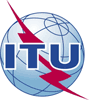 Unión Internacional de TelecomunicacionesOficina de Normalización de las TelecomunicacionesRef.:Tel.:
Fax:Circular TSB 25SG13/TK+41 22 730 5126
+41 22 730 5853–	A las Administraciones de los Estados Miembros de la Unión;–	A los Miembros del Sector UIT-T;–	A los Asociados del UIT-T;–	A las Instituciones Académicas de la UIT;–	A los participantes en el FG IMT-2020Correo-e:tsbjcaimt2020@itu.intCopia:–	A los Presidentes y Vicepresidentes de las Comisiones de Estudio del UIT-T;–	Al Director de la Oficina de Desarrollo de las Telecomunicaciones;–	Al Director de la Oficina de RadiocomunicacionesAsunto:Creación de la nueva Actividad Conjunta de Coordinación para las IMT-2020 (JCA-IMT2020) e invitación a la reunión inaugural